TANTÁRGYI ADATLAPTantárgyleírásAlapadatokTantárgy neve (magyarul, angolul)●Azonosító (tantárgykód)BMEEPA tantárgy jellegeKurzustípusok és óraszámokTanulmányi teljesítményértékelés (minőségi értékelés) típusaKreditszámTantárgyfelelősTantárgyat gondozó oktatási szervezeti egységA tantárgy weblapja A tantárgy oktatásának nyelve A tantárgy tantervi szerepe, ajánlott féléveKözvetlen előkövetelmények Erős előkövetelmény:Gyenge előkövetelmény:Párhuzamos előkövetelmény:Kizáró feltétel (nem vehető fel a tantárgy, ha korábban teljesítette az alábbi tantárgyak vagy tantárgycsoportok bármelyikét):A tantárgyleírás érvényességeJóváhagyta az Építészmérnöki Kari Tanácsa, érvényesség kezdete Célkitűzések és tanulási eredmények Célkitűzések Tanulási eredmények A tantárgy sikeres teljesítésével elsajátítható kompetenciákTudás (7.1.1.a)Képesség (7.1.1.b)Attitűd  (7.1.1.c)Önállóság és felelősség (7.1.1.d)Oktatási módszertan Tanulástámogató anyagokSzakirodalomJegyzetek Letölthető anyagok Tantárgy tematikájaSzemináriumi órák tematikája A tematika félévenként különböző. Az adott félévi projektfeladat megoldásához szükséges szerkezeti elemek ismertetése, méretezési eljárások, szabványok bemutatása.Főbb témakörök:Keresztmetszetek osztályozása.Központosan nyomott szerkezetek vizsgálata, kihajlásvizsgálat.Hajlított szerkezetek vizsgálata, kifordulásvizsgálat.Külpontosan nyomott szerkezetek vizsgálata.Csarnokszerkezetek vizsgálata.Csavarozott és heggesztett kapcsolatok vizsgálata.Minden szemináriumi óra azonos felépítésű:A szemináriumok első felében hallgatói prezentáció bemutatása. A hallgatók bemutatnak egy-egy az adott anyaghoz szorosan kapcsolódó méretezési eljárást.Ezt rövid tanári magyarázat, az aktuális feladatrész ismertetése követi.A szeminárium fennmaradó részében önálló, illetve csoportos munka, a projektfeladat kidolgozása zajlik folyamatos tanári konzultációval.Ezt kiegészítheti az anyaghoz kapcsolódó laboratóriumi bemutató, üzemlátogatás, épületlátogatás.TantárgyKövetelmények A Tanulmányi teljesítmény ellenőrzése ÉS értékeléseÁltalános szabályok Teljesítményértékelési módszerekTeljesítményértékelések részaránya a minősítésbenÉrdemjegy megállapításJavítás és pótlás A tantárgy elvégzéséhez szükséges tanulmányi munka Jóváhagyás és érvényességJóváhagyta az Építészmérnöki Kar Tanácsa, érvényesség kezdete 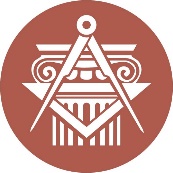 BUDAPESTI MŰSZAKI ÉS GAZDASÁGTUDOMÁNYI EGYETEMÉPÍTÉSZMÉRNÖKI KARkurzustípusheti óraszámjellegelőadás (elmélet)gyakorlatlaboratóriumi gyakorlatneve:beosztása:elérhetősége:tevékenységóra/félévrészvétel a kontakt tanórákonfelkészülés kontakt tanórákrakijelölt tananyag önálló elsajátításafelkészülés a teljesítményértékelésekrefélévközi feladatok önálló elkészítéseszorgalmi feladatok elkészítése (nem számít az összesbe)vizsgafelkészülés, vizsgaösszesen:∑ 